О внесении  изменений в постановлениеадминистрации Батыревского района Чувашской Республики от 31 января 2014 года №43 «Об утверждении муниципальной Программы Батыревского районаЧувашской Республики«Развитие культуры и туризмаБатыревского района Чувашской Республики» на 2014-2020 годы»В целях приведения в соответствие с объемами финансирования муниципальной программы Батыревского района Чувашской Республики «Развитие культуры и туризма Батыревского района Чувашской Республики» на 2014-2020 годы, утвержденной постановлением администрации Батыревского района Чувашской Республики от 31 января 2014 года №43, администрация Батыревского района Чувашской Республики  ПОСТАНОВЛЯЕТ:Внести в муниципальную программу Батыревского района «Развитие культуры и туризма Батыревского района Чувашской Республики» на 2014-2020 годы, утвержденную постановлением администрации Батыреского района  от 30.01.2014 № 43  (с изменениями, внесенными постановлениями администрации Батыревского района от 25.02.2015г. №152, от 28.03.2016г. №115, от 20.10.2016г. №388, от 16.12.2016г. №482),  изменения согласно приложению.2. Настоящее постановление вступает в силу после официального опубликования.ВрИО главы администрации Батыревского района                                                                                        М.М.АйзатулловИзменения, вносимые в муниципальную программу  Батыревского района Чувашской Республики «Развитие культуры и туризма Батыревского района Чувашской Республики» на  2014-2020 годы1. В паспорте муниципальной программы Батыревского района  Чувашской Республики «Развитие культуры и туризма Батыревского района Чувашской Республики» на  2014-2020 годы, утвержденной постановлением администрации Батыревского района № 43 от 30 января 2014 года позицию «Объемы финансирования Муниципальной программы с разбивкой по годам ее реализации» изложить в следующей редакции:Муниципальной программы в 2014 – 2020 годах составят  244242,14 тыс. рублей, в том числе:в 2014 году – 45660,81 тыс. рублей;в 2015 году – 42063,13 тыс. рублей;в 2016 году – 41214,12 тыс. рублей;в 2017 году – 34229,21 тыс. рублей;в 2018 году – 27028,61 тыс. рублей;в 2019 году – 27028,63 тыс. рублей;в 2020 году – 27017,63 тыс. рублей.	Объемы финансирования за счет бюджетных ассигнований уточняются при формировании районного бюджета на очередной финансовый год и плановый период.      2) раздел IV Ресурсное обеспечение Программы изложить в следующей редакции:	«Прогнозируемый объем финансирования муниципальной программы Развитие культуры и туризма Батыревского района Чувашской Республики» на  2014-2020 годы» составляет 244242,14 тыс. рублей. Финансирование по годам и источникам финансирования представлено в таблице. Финансирование Программы3)	Подпрограмма «Развитие культуры Батыревского района Чувашской Республики» в 2014 – 2020 годах составят  243873,10 тыс. рублей, в том числе:в 2014 году – 45291,77 тыс. рублей;в 2015 году – 42063,13 тыс. рублей;в 2016 году – 41214,12 тыс. рублей;в 2017 году – 34229,21 тыс. рублей;в 2018 году – 27028,61 тыс. рублей;в 2019 году – 27028,63 тыс. рублей;в 2020 году – 27017,63 тыс. рублей;Обеспечение реализации муниципальной программы «Развитие культуры  и туризма Батыревского района Чувашской Республики» в 2014г. составят 369,04  тыс. рублей.	Таблица №2 подпрограммы «Развитие культуры Батыревского района Чувашской Республики» изложить в следующей редакции:  Объемы финансирования подпрограммы составляет 243873,10  тыс. рублей, в том числе:Обеспечение реализации муниципальной программы «Развитие культуры и туризма Батыревского района Чувашской Республики» в 2014г. составят 369,04  тыс. рублей.	4) Приложение №1 «Основные мероприятия  подпрограммы «Развитие культуры Батыревского района Чувашской Республики» муниципальной программы «Развитие культуры и туризма Батыревского района Чувашской Республики» на  2014-2020 годы за счет всех источников изложить в следующей редакции согласно приложению к настоящему постановлению;5) Приложение №2 Ресурсное обеспечение и прогнозная (справочная) оценка расходов за счет всех источников финансирования реализации муниципальной  программы Батыревского района Чувашской Республики «Развитие культуры и туризма» на 2014–2020 годы4. Приложение  № 1 к муниципальной программе изложить в следующей редакции:Приложение №1 к постановлению  администрации Батыревского района от  01.03.2017г. № Основные мероприятия  подпрограммы «Развитие культуры Батыревского района Чувашской Республики» муниципальной программы «Развитие культуры и туризма Батыревского района Чувашской Республики» на 2014-2020 годы, за счет всех источников5. Приложение  № 2 к муниципальной программе изложить в следующей редакции: Приложение № 2 №к муниципальной  программе «Развитие культуры и туризма Батыревского района Чувашской Республики» на 2014–2020 годы          изложитьРесурсное обеспечение
и прогнозная (справочная) оценка расходов за счет всех источников финансирования реализации муниципальной  программы Батыревского района Чувашской Республики «Развитие культуры и туризма» на 2014–2020 годыЧĂВАШ РЕСПУБЛИКИПАТĂРЬЕЛ РАЙОНĔЧĂВАШ РЕСПУБЛИКИПАТĂРЬЕЛ РАЙОНĔЧĂВАШ РЕСПУБЛИКИПАТĂРЬЕЛ РАЙОНĔЧĂВАШ РЕСПУБЛИКИПАТĂРЬЕЛ РАЙОНĔЧĂВАШ РЕСПУБЛИКИПАТĂРЬЕЛ РАЙОНĔЧĂВАШ РЕСПУБЛИКИПАТĂРЬЕЛ РАЙОНĔЧĂВАШ РЕСПУБЛИКИПАТĂРЬЕЛ РАЙОНĔЧĂВАШ РЕСПУБЛИКИПАТĂРЬЕЛ РАЙОНĔЧĂВАШ РЕСПУБЛИКИПАТĂРЬЕЛ РАЙОНĔ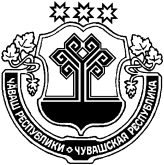 ЧУВАШСКАЯ РЕСПУБЛИКА  БАТЫРЕВСКИЙ РАЙОНЧУВАШСКАЯ РЕСПУБЛИКА  БАТЫРЕВСКИЙ РАЙОНЧУВАШСКАЯ РЕСПУБЛИКА  БАТЫРЕВСКИЙ РАЙОНЧУВАШСКАЯ РЕСПУБЛИКА  БАТЫРЕВСКИЙ РАЙОНЧУВАШСКАЯ РЕСПУБЛИКА  БАТЫРЕВСКИЙ РАЙОНЧУВАШСКАЯ РЕСПУБЛИКА  БАТЫРЕВСКИЙ РАЙОНЧУВАШСКАЯ РЕСПУБЛИКА  БАТЫРЕВСКИЙ РАЙОНЧУВАШСКАЯ РЕСПУБЛИКА  БАТЫРЕВСКИЙ РАЙОНЧУВАШСКАЯ РЕСПУБЛИКА  БАТЫРЕВСКИЙ РАЙОНЧУВАШСКАЯ РЕСПУБЛИКА  БАТЫРЕВСКИЙ РАЙОНЧУВАШСКАЯ РЕСПУБЛИКА  БАТЫРЕВСКИЙ РАЙОНЧУВАШСКАЯ РЕСПУБЛИКА  БАТЫРЕВСКИЙ РАЙОНЧУВАШСКАЯ РЕСПУБЛИКА  БАТЫРЕВСКИЙ РАЙОНПАТĂРЬЕЛ РАЙОНĚНАДМИНИСТРАЦИĚПАТĂРЬЕЛ РАЙОНĚНАДМИНИСТРАЦИĚПАТĂРЬЕЛ РАЙОНĚНАДМИНИСТРАЦИĚПАТĂРЬЕЛ РАЙОНĚНАДМИНИСТРАЦИĚПАТĂРЬЕЛ РАЙОНĚНАДМИНИСТРАЦИĚПАТĂРЬЕЛ РАЙОНĚНАДМИНИСТРАЦИĚПАТĂРЬЕЛ РАЙОНĚНАДМИНИСТРАЦИĚПАТĂРЬЕЛ РАЙОНĚНАДМИНИСТРАЦИĚПАТĂРЬЕЛ РАЙОНĚНАДМИНИСТРАЦИĚАДМИНИСТРАЦИЯБАТЫРЕВСКОГО РАЙОНААДМИНИСТРАЦИЯБАТЫРЕВСКОГО РАЙОНААДМИНИСТРАЦИЯБАТЫРЕВСКОГО РАЙОНААДМИНИСТРАЦИЯБАТЫРЕВСКОГО РАЙОНААДМИНИСТРАЦИЯБАТЫРЕВСКОГО РАЙОНААДМИНИСТРАЦИЯБАТЫРЕВСКОГО РАЙОНААДМИНИСТРАЦИЯБАТЫРЕВСКОГО РАЙОНААДМИНИСТРАЦИЯБАТЫРЕВСКОГО РАЙОНААДМИНИСТРАЦИЯБАТЫРЕВСКОГО РАЙОНААДМИНИСТРАЦИЯБАТЫРЕВСКОГО РАЙОНААДМИНИСТРАЦИЯБАТЫРЕВСКОГО РАЙОНААДМИНИСТРАЦИЯБАТЫРЕВСКОГО РАЙОНААДМИНИСТРАЦИЯБАТЫРЕВСКОГО РАЙОНАЙЫШĂНУЙЫШĂНУЙЫШĂНУЙЫШĂНУЙЫШĂНУЙЫШĂНУЙЫШĂНУЙЫШĂНУЙЫШĂНУПОСТАНОВЛЕНИЕПОСТАНОВЛЕНИЕПОСТАНОВЛЕНИЕПОСТАНОВЛЕНИЕПОСТАНОВЛЕНИЕПОСТАНОВЛЕНИЕПОСТАНОВЛЕНИЕПОСТАНОВЛЕНИЕПОСТАНОВЛЕНИЕПОСТАНОВЛЕНИЕПОСТАНОВЛЕНИЕПОСТАНОВЛЕНИЕПОСТАНОВЛЕНИЕ«01»пушпуш2017 ç.2017 ç.144144№«01»»»мартамарта2017 г.2017 г.2017 г. №  № 144144Патăрьел ялĕПатăрьел ялĕПатăрьел ялĕПатăрьел ялĕПатăрьел ялĕсело Батыревосело Батыревосело Батыревосело Батыревосело Батыревосело БатыревоГодыВсего объем финансирования,тыс. рублейВ том числе за счет средствВ том числе за счет средствВ том числе за счет средствВ том числе за счет средствВ том числе за счет средствГодыВсего объем финансирования,тыс. рублейфедеральногобюджетареспубликанского бюджетаЧувашской РеспубликиместныхбюджетоввнебюджетныхисточниковвнебюджетныхисточниковГодыВсего объем финансирования,тыс. рублейфедеральногобюджетареспубликанского бюджетаЧувашской Республикиместныхбюджетовосновной доходспонсорский 201445660,81500,0400,043936,41639,7184,7201542063,1335,5-41101,93664,8260,9201641214,12160,5-40107,62661,5284,5201734229,212200,1186,331179,81663,0-201827028,61--26365,61663,0-201927028,63--26365,63663,0-202027017,63--26354,63663,0-Итого244242,142896,1586,3235411,644618730,1ГодыВсего объем финансирования,тыс. рублейВ том числе за счет средствВ том числе за счет средствВ том числе за счет средствВ том числе за счет средствВ том числе за счет средствГодыВсего объем финансирования,тыс. рублейфедеральногобюджетареспубликанского бюджетаЧувашской РеспубликиместныхбюджетоввнебюджетныхисточниковвнебюджетныхисточниковГодыВсего объем финансирования,тыс. рублейфедеральногобюджетареспубликанского бюджетаЧувашской Республикиместныхбюджетовосновной доходспонсорский 201445291,77500,0400,043567,37639,7184,7201542063,1335,5-41101,93664,8260,9201641214,12160,5-40107,62661,5284,5201734229,212200,1186,331179,81663,0-201827028,61--26365,61663,0-201927028,63--26365,63663,0-202027017,63--26354,63663,0-Итого243873,102896,1586,3235042,604618730,1СтатусНаименованиеподпрограммымуниципальнойпрограммы (основного мероприятия, мероприятия)Ответственныйисполнитель,соисполнителиИсточники финансированияРасходы по годам, тыс. рублейРасходы по годам, тыс. рублейРасходы по годам, тыс. рублейРасходы по годам, тыс. рублейРасходы по годам, тыс. рублейРасходы по годам, тыс. рублейРасходы по годам, тыс. рублейРасходы по годам, тыс. рублейРасходы по годам, тыс. рублейСтатусНаименованиеподпрограммымуниципальнойпрограммы (основного мероприятия, мероприятия)Ответственныйисполнитель,соисполнителиИсточники финансирования20142015201620162017201820182019202012345677Программа«Развитие культуры и туризма Батыревского района Чувашской Республики» на 2014-2020 годыОтдел социального развития, туризма и по взаимодействию с органами местного самоуправления администрации Батыревского районаВсего 45660,8142063,1341214,1234229,2134229,2127028,6127028,6127028,6327017,6327017,63Программа«Развитие культуры и туризма Батыревского района Чувашской Республики» на 2014-2020 годыОтдел социального развития, туризма и по взаимодействию с органами местного самоуправления администрации Батыревского районаместный, федеральный, республиканский 43936,41500,0400,041101,9335,5-40107,62160,5-31179,812200,1186,331179,812200,1186,326365,61--26365,61--26365,63--26354,63 --26354,63 --Программа«Развитие культуры и туризма Батыревского района Чувашской Республики» на 2014-2020 годыОтдел социального развития, туризма и по взаимодействию с органами местного самоуправления администрации Батыревского районавнебюджетные824,4925,7946,0663,0663,0663,0663,0663,0663,0663,0Подпрограмма «Развитие культуры Батыревского района Чувашской Республики»Отдел социального развития, туризма и по взаимодействию с органами местного самоуправления администрации Батыревского р.всего45291,7742063,1341214,1234229,2134229,2127028,6127028,6127028,6327017,6327017,63Подпрограмма «Развитие культуры Батыревского района Чувашской Республики»Отдел социального развития, туризма и по взаимодействию с органами местного самоуправления администрации Батыревского р.местный, федеральный, республиканский бюджет43567,37500,0400,041101,9335,5-40107,62160,5-31179,812200,1186,331179,812200,1186,326365,61--26365,61--26365,63--26354,63 --26354,63 --Подпрограмма «Развитие культуры Батыревского района Чувашской Республики»Отдел социального развития, туризма и по взаимодействию с органами местного самоуправления администрации Батыревского р.внебюджетные средства824,4925,7946,0663,0663,0663,0663,0663,0663,0663,0Основное       мероприятие 1  Развитие библиотечного делаОтдел социального развития, туризма и по взаимодействию с органами местного самоуправления администрации Батыревского р.всего7 861,218 141,588 233,488 326,918 326,918 326,917 316,817 316,817 316,817 316,81местный, федеральный, республиканский7 861,21--8106,0335,55-8 222,9810,5-8 306,8115,804,308 306,8115,804,308 306,8115,804,308 194,60--8 194,60--8 194,60--8 194,60--внебюджетные средства----------Основное мероприятие 2Развитие музейного делаОтдел социального развития, туризма и по взаимодействию с органами местного самоуправления администрации Батыревского р.  всего414,90581,36619,38653,33653,33653,33653,33653,33653,33653,33местный, федеральный, республиканский бюджет414,90--581,36--619,38--653,33653,33653,33653,33653,33653,33653,33внебюджетные средства---Основное мероприятие 3Развитие архивного делаОтдел социального развития, туризма и по взаимодействию с органами местного самоуправления администрации Батыревского р.  всего602,70657,91701,99737,67737,67737,67694,42694,42694,42694,42местный, федеральный, республиканский бюджет602,70--657,91--701,99--737,67737,67737,67694,42694,42694,42694,42внебюджетные средства---Основное мероприятие 4Развитие профессионального искусстваОтдел социального развития, туризма и по взаимодействию с органами местного самоуправления администрации Батыревского р.  всего1 108,731 361,61 451,511 469,081 469,081 469,081 469,081 469,081 469,081 469,08местный, федеральный, республиканский бюджет1 108,73--1 361,6--1 451,51--1 469,081 469,081 469,081 469,081 469,081 469,081 469,08внебюджетные средства---Основное мероприятие 5Сохранение и развитие народного творчестваОтдел социального развития, туризма и по взаимодействию с органами местного самоуправления администрации Батыревского р.  всего25 233,7122 297,9322 313,7915 176,3615 176,3615 176,3610 810,0610 810,0610 810,0610 810,06местный, федеральный, республиканский бюджет25 233,71500,0400,022 297,93--22 313,79150,0-15 176,362 184,30182,0015 176,362 184,30182,0015 176,362 184,30182,0010 810,06---10 810,06--10 810,06--10 810,06--внебюджетные средства---Основное мероприятие 6Проведение мероприятий в сфере культуры и искусства, архивного делаОтдел социального развития, туризма и по взаимодействию с органами местного самоуправления администрации Батыревского р.  всего2 205,612 347,072 580,392 657,022 657,022 657,022 050,002 050,002 050,002 050,00местный, федеральный, республиканский бюджет2 205,61--2 347,07--2 580,39--2 657,022 657,022 657,022 050,002 050,002 050,002 050,00внебюджетные средства---Основное мероприятие 7Инвестиционные мероприятия. Укрепление материально-технической базы учреждений культурыОтдел социального развития, туризма и по взаимодействию с органами местного самоуправления администрации Батыревского р.  всего5 319,861 196,14452,93573,93573,93573,930,000,000,000,00местный, федеральный, республиканский бюджет5 319,86--1 196,14--452,93--573,93573,93573,930,000,000,000,00внебюджетные средства---Основное мероприятие 8Бухгалтерское, финансовое и хозяйственно-эксплуатационное обслуживание государственных учрежденийОтдел социального развития, туризма и по взаимодействию с органами местного самоуправления администрации Батыревского р.  всего4060,073 914,663 971,913 971,913 971,913 971,913 971,913 971,913 971,91местный, федеральный, республиканский бюджет---4060,07--3 914,66--3 971,913 971,913 971,913 971,913 971,913 971,913 971,91внебюджетные средства---Основное мероприятие 8Обеспечение реализации муниципальной программы «Развитие культуры и туризма»Отдел социального развития, туризма и по взаимодействию с органами местного самоуправления администрации Батыревского р369,04---------местный, федеральный, республиканский бюджет369,04-----------внебюджетные средства----------СтатусНаименование государственной программы Чувашской Республики (подпрограммы государственной программы Чувашской Республики)Источники финансированияИсточники финансирования по годам, тыс. рублейИсточники финансирования по годам, тыс. рублейИсточники финансирования по годам, тыс. рублейИсточники финансирования по годам, тыс. рублейИсточники финансирования по годам, тыс. рублейИсточники финансирования по годам, тыс. рублейИсточники финансирования по годам, тыс. рублейСтатусНаименование государственной программы Чувашской Республики (подпрограммы государственной программы Чувашской Республики)Источники финансирования201420152016201720182019202012345678910Муниципальная программа Батыревского района Чувашской Республики «Развитие культуры и туризма» на 2014–2020 годывсего45660,81 42063,1341214,1234229,2127028,6127028,63270217,63Муниципальная программа Батыревского района Чувашской Республики «Развитие культуры и туризма» на 2014–2020 годыфедеральный бюджет Российской Федерации500,035,5160,52200,1---Муниципальная программа Батыревского района Чувашской Республики «Развитие культуры и туризма» на 2014–2020 годыреспубликанский бюджет Чувашской Республики 400,0--186,3---Муниципальная программа Батыревского района Чувашской Республики «Развитие культуры и туризма» на 2014–2020 годыместные бюджеты 43936,4141101,9340107,6231179,8126365,6126365,6326354,63Муниципальная программа Батыревского района Чувашской Республики «Развитие культуры и туризма» на 2014–2020 годывнебюджетные источники824,4925,7946,0663,0663,0663,0663,0Подпрограмма 1«Развитие культуры в Чувашской Республике» всего45291,7742063,1341214,1234229,2127028,6127028,6327017,63Подпрограмма 1«Развитие культуры в Чувашской Республике» федеральный бюджет Российской Федерации500,035,5160,52200,1---Подпрограмма 1«Развитие культуры в Чувашской Республике» республиканский бюджет Чувашской Республики 400,0-186,3---Подпрограмма 1«Развитие культуры в Чувашской Республике» местные бюджеты 43567,3741101,9340107,6231179,8126365,6126365,6326354,63Подпрограмма 1«Развитие культуры в Чувашской Республике» внебюджетные источники824,4925,7946,0663,0663,0663,0663,0